CADD LEGACY PCA PUMP – QUICK REFERENCE GUIDE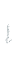 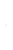 PROGRAMMING / SET-UP SEQUENCEBatteries must be installed, pump must be stopped and in LLO. Note: Value Not Saved is displayed if a value is scrolled and ENTER/CLEAR is not pressed. Press Next to continue programmingMain Screen                          Press NEXTEnter Reservoir                    1. Press ↑ or ↓ to select desired Reservoir Volume Volume                                  2. Press Enter/Clear                                                3. Press NEXTEnter Units                            4. Press ↑ or ↓ to select desired units                                                 5. Press ENTER/CLEAR                                                 6. Press NEXTEnter Concentration            Note: this screen does not appear is programming in millimeters                                                     7.  Press ↑ or ↓ to select desired Concentration                                                8. Press Enter/Clear                                                9. Press NEXTEnter Continuous Rate      10. Press ↑ or ↓ to select desired Continuous Rate                                                11. Press Enter/Clear                                               12. Press NextEnter Demand Dose           13. Press ↑ or ↓ to select desired Demand Dose                                                14. Press Enter/Clear                                               15. Press NextEnter Dose Lockout            Warning: when you enter a new value, any lockout time in effect will be                                                   Cleared. A demand dose could be requested immediately upon starting                                                     The pump, resulting in over -delivery                                              16. Press ↑ or ↓ to select desired Demand Dose Lockout                                              17. Press Enter/Clear                                              18. Press NextEnter Doses per Hour       Note: this screen will only appear if you have programmed a demand dose                                              And dose lockout is less than 1 hour                                             19. Press ↑ or ↓ to select desired Doses per Hour                                             20. Press Enter/Clear                                             21. Press NextClear Doses Given            22. Press Enter/Clear to clear the value for the number of doses given. The                                                    Display will show 0                                             23. Press NextClear Doses Attempted    24. Press Enter/Clear to clear the value for the number of doses attempted                                                    By the patient. The display will show 0                                               25. Press NextClear Given                         26. Press Enter/Clear to clear the given value. The display will show 0 (ml, mg, mcg)                    27. Press NextVerify Air Detector            28. Verify the setting is correct. (To change the setting see Biomed   Status                                         Functions section)                                              29. Press Next*These screens will appear only if you have programmed a demand doseVerify Upstream                30. Verify the setting is correct (to change setting, see Biomed Functions)Sensor Status                     31. Press NextVerify Programming         32. Press Next repeatedly to review programPUMP OPERATIONSChange the Lock Level            1. Stop the Pump                                                    2. Press LOCK                                                    3. Press ↑ or ↓ until desired lock level appears                                                    4. Press Lock or Enter/Clear                                                    5. Press ↑ or ↓ until the lock level code appears                                                    6. Press Lock or Enter/ClearStop the Pump                         1. Press and hold Stop/Start until (------------) appears on the display                                                    2. Release Stop/Start key. Stopped will appear on the display when                                                         Pump is stoppedStart the Pump                        1. Press and hold START/STOP until (----------------) disappears on the                                                         Display                                                    2. Release Stop/Start until (-------------------) disappears from the                                                                         DisplayPrime the Fluid Path               Pump must be stopped in LL0.  Warning: do not prime the fluid path                                                     With the tubing connected to a patient as this could result in over                                                     Delivery of medication or air embolism                                                    1.Press and hold Prime until the word Prime appear on the display                                                        Along with (---------------)                                                    2. Release the Prime key                                                    3. Press and hold the Prime until priming appears on the screen.                                                          Continue priming until the fluid path is free of air                                                    4. Press Next to return to the main screenReset the Reservoir                  1. Stop the PumpVolume                                       2. Press Next to display the Reservoir Volume Screen                                                     3. Press Enter/Clear to reset the value to previously programmed                                                           AccountTurn the Pump On                   1. Press and Hold On/Off until pump beeps and powers upTurn the Pump Off                   1. Press and hold On/Off until (-------------) appears on the display                                                     2. Release On/Off key                                                     3. The screen will go blank as the pump goes into a lower power                                                                            StateChange the Batteries:              1. Stop the pump                                                     2. Push down and hold the arrow button on the battery door while                                                         Sliding the door off. Remove and discard old batteries                                                         Important: Always stop pump before removing batteries                                                     3. Install new batteries, matching polarities shown on the pump.                                                           Replace battery door and close                                                     4. Start  the pump.  Warning: of a gap is preset anywhere between                                                         The battery door and the pump housing, the door is not properly                                                         Latched. If the battery door becomes detached or loose the batteries                                                         Will not be properly secured which could result in loss of power or                                                         Nondelivery of drug. Warning: Do not use rechargeable NiCad or                                                          Nickel metal hydride (NIMH) batteries. Do not use Carbon zinc                                                         (heavy duty) batteriesBiomed Functions                      Pump must be stopped in LL0To Access                                     1. Press Lock                                                      2. Press Lock or Enter/Clear                                                      3. Press ↑ or ↓ until the biomed code appears                                                      4. Press Lock or Enter/Clear                                                      5. Press Next or go through the settingsTo Turn Air Detector ON-HIGH,                    6. Press next until air detector appearsON-LOW, or OFF                                              7. Press ↑ or ↓ until desired setting appears                                                                            8. Press Enter/Clear                                                                            9. Press NextTo Turn Upstream Sensor                             10. Press Next until UPSTREAM Sensor appearsON/Off                                                              11. Press ↑ or ↓ until desired setting appears                                                                           12. Press Enter/Clear                                                                           13. Press Next                                                                           Warning: when the upstream occlusion sensor is turned off                                                                           The pump will not detect occlusions upstream (between                                                                           Pump and reservoir) Periodically inspect the reservoir for                                                                           Decreasing reservoir volume and inspect the fluid path for                                                                           Kinks, a closed clamp, or other upstream obstructions.                                                                          Upstream occlusions could result in under-or-non delivery of                                                                          MedicationsTo Exit Biomed Functions                            14. Press Next until Next for Biomed, Enter for Main                                                                                  Appears                                                                          15. Press Enter/Clear to return to main screen.  Or press                                                                                 Next to continue in Biomed settings loopPROGRAMMING SCREENSMain Screen                                                   Displays status of pump (stopped or run)Reservoir Volume Units                               Volume of fluid in reservoirUnits                                                                 Programming units (ml, mg, mcg)Concentration                                                Concentration of medications inn mg/ml or mcg/mlContinuous Rate                                            Continuous rate of infusion (ml/hr, mg/hr, mcg/hr)Demand Dose                                                 Amount delivered when patient presses the DOSE Key or                                                                            Remote Dose ButtonDose Lockout                                                  Amount of time that must elapse between demand                                                                          Doses (appears if demand dose is programmed) Doses per Hour                                              Maximum number demand doses allowed in any one                                                                           Hour period (appears if demand dose is programmed and                                                                           Demand dose lockout is less than on hour)Doses Given                                                   Displays number of demand doses given since screen was                                                                          Last cleared (appears if demand dose if programmed)Doses Attempted                                          Displays number of demand doses attempted since                                                                           Screen was last cleared (appears if demand dose is                                                                           Programmed)Given                                                               Total amount of medication delivered since display was                                                                           Last cleared (ml, mg, mcg)Air Detector (status only)                            Indicates if Air Detector is turned on or off and high or                                                                           Low sensitivityUpstream Sensor (status only)                   Indicates if turned on or offCHANGING CASSETTETo Remove Used Cassette                            1. Stop the pump                                                                           2. Close all tubing clamps                                                                           3. Disconnect tubing from patient                                                                           4. Use key to unlock used cassette                                                                           5. Remove and discard used cassetteTo Attach New Cassette                       1. Close all tubing clamps                                                                  2. Insert new cassette hooks into pump’s hinge pins                                                                  3. Place pump with cassette on firm surface and push down on top of                                                                       Pump so cassette fits tightly against the pump                                                                  4. Insert a key into the lock, push in and turn until the line on the lock                                                                      Lines up with the arrow on the side of the pump                                                                  5. Gently twist and pull cassette to make sure it is attached properly                                                                  6. Press Set/Clear to reset reservoir volume, if appropriate                                                                  7. If the Air Detector is in use, make a small loop of tubing underneath the                                                                      Detector and hold it with your thumb. Place the tubing over the groove                                                                      In the air detector and tuck it under the catch. Seal the tubing into the                                                                       Groove by gently pulling the tube upward until it is under the retention                                                                      Nubs and flat in the groove                                                                      Warning: Attach the cassette properly. An improperly attached cassette                                                                      Could result in unregulated gravity infusion of medication from the                                                                       Reservoir or a reflux on blood, which could result in death or serious                                                                       Injury to the patient. You must use a CADD Extension Set with anti-siphon                                                                     Valve or a CADD Administration Set with either an Integral or an                                                                      Add-on Anti-Siphon valve to protect against unregulated gravity infusion,                                                                      that can result form an improperly attached reservoir  DOSINGTo Start Demand Dose                           Pump must be running                                                                    1. Press DOSE or remote dose cord button NOTE: if you wish to stop                                                                       Delivery of the demand does, press and hold Stop/Start to stop the pumpTo Start Clinician Bolus                          Pump must be running                                                                    1.Press LOCK                                                                     2. Press ↓ until Clinician Bolus Code appears                                                                     3. Press Lock or Enter/Clear                                                                     4. Press ↑ or ↓ to select desired amount                                                                     5. Press DOSE or Enter/Clear to start bolus  Note: If you wish to stop                                                                          Delivery of a clinician bolus, press and hold Stop/Start to stop the pumpTo Use the Remote Dose                        1. Use Remote dose button on cord is same manner as Dose key on  Cord/Button                                                 Pump keyboard                                                                     2.  Attach the remote dose cord by inserting the connector into the                                                                            Accessory jack and pushing firmly until it snaps into place                                                                     3.  Detach the remote dose cord by grasping the connector and                                                                            Pulling it out of the jack. Note: do not use excessive force or                                                                           Instruments, such as pliers, to remove the remote dose cord from pump                                                                    ALARMS & TROUBLESHOOTINGThe CADD Legacy PCA Pump signals with audible alarms and messages that appear on the display when a condition requires our attention.Reservoir Volume Low               Level of fluid in the reservoir is low. Prepare to install a new reservoirThree Beeps Reservoir Volume Empty           Reservoir volume has reached 0.0 ml. Press Next or Stop/Start to silence Two-tone Alarm                           alarm. Install a new reservoir if appropriate.Low Battery                                  Batteries are low, but pump is operable. Chang batteries soon.3 two-tone beeps every 5 minsBattery Dead                                Batteries are depleted and cannot operate pump; install new batteriesTwo-tone alarm                           immediatelyBattery Removed                       With AC adapter attached, batteries have been removed while pump wasPump Won’t Run                        running, or you have tried to start pump with depleted batteries. Install Two-tone alarm                           new batteries.High Pressure                              High Pressure is being caused by an obstruction in the fluid path betweenTwo-tone alarm                           the pump and the patient. Remove the obstruction to resume operation.                                                        Or press Stop/Start or Next to stop the pump and silence the alarm for                                                        Two minutes, then remove obstruction and restart pump.Upstream Occlusion                  Fluid is not flowing from the reservoir to the pump. Check for a kink or Two-tone alarm                          air bubble in the tubing between the reservoir and pump. Remove the                                                        Obstruction to resume operation. Press Stop/Start or Next to stop the                                                        Pump and silence the alarm for 2 minutes then remove the obstruction                                                       And restart the pump.Screen Displays Current           The cassette is not aligned with the pump, or is damaged, or a               Pump Status                                malfunction of the pump sensor is occurring. Reposition the pump to Two-Beat Alarm                          silence the alarm. F repositioning the pump does not silence the alarm(long-short)                                  within two minutes, the pump will display “No Disposable Clam Tubing”Air In Line Detected                   Air in Fluid Path. Press Next or Stop/Start to silence alarm. Make sure Two-tone Alarm                          tubing is threaded in air detector properly. If the fluid path contains air                                                       Close clamps, disconnect from patient and prime fluid path.Stopped                                        Pump is stopped. Start pump, if appropriate.Three beeps every 5 minutesRemote Dose Cord                     Remote dose cord removed while pump was runningRemovedTwo beeps when pump stopped,Two-tone alarm when pump is runningProgramming Incomplete           Verify all programming screens by pressing Enter/Clear before movingTwo-tone alarm when                  to next screen or starting pumpStarting pumpValue Not Saved                           A value was not saved by pressing Enter/Clear. Press Next to resume                                                         Programming.Error                                                An error has occurred. Remove pump from service.Two-tone alarmNo Message Displayed                The pump was running when batteries were removed or the batteries Two-tone alarm                             were removed within 15 seconds after stopping the pump. Batteries                                                          Must be reinstalled.  IMPORTANT: always stop the pump before removing                                                          BatteriesNo Disposable Clamp                  The disposable was removed, or the cassette is not aligned with the Tubing                                             pump or is damaged, or a malfunction of the pump sensor is occurring.Two Beeps (long-short)                Clamp the tubing immediately. Press Stop/Start or Next to silence the                                                          AlarmService Due Two-Tone Alarm     The Pump is due for service